A LÉGKÖR(ATMOSZFÉRA)A légkör összetétele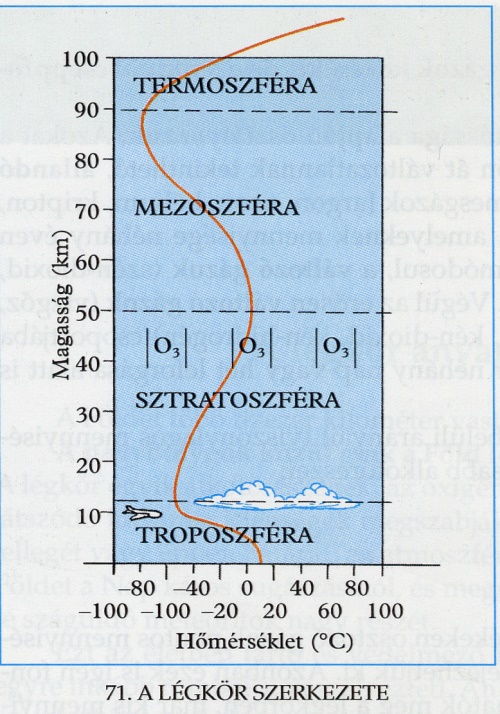 a levegő gázelegy, a gázokon kívül tartalmaz cseppfolyós és szilárd alkotórészeket isMennyiségük tartóssága alapján:állandó: N - 78,1%; O2 - 20,9%; nemesgázok ésváltozó: mennyiségű anyagok - H2 - 1%, CO2, O3 (ózon)  erősen változó: mennyiségű - gázok, cseppfolyós, szilárd anyagok: vízgőz, CO, NO2, SO2, kén-hidrogén (földi és kozmikus eredetű) A napsugárzása légkörben lejátszódó folyamatokhoz szükséges energiát a Nap sugárzása szolgáltatjaelektromágneses sugárzás: ultraibolya és röntgensugárzás (7%)látható fény (46%)infravörös sugárzás (47%)napállandó: a légkör felső határára érkező energiamennyiség percenkénti értéke - 1354 W/, de csak egy része éri el a Föld felszínétA Nap sugárzásának módosulása a légkörben, veszteségek:Elnyelés (18%) ózonréteg elnyeli a röntgensugarak egészét, az ultraibolya sugarak jelentős hányadáta vízgőz, a szén-dioxid elnyeli az infravörös sugarak egy részétVisszaverődés (reflexió) (32%)szennyezőanyagok, felhőzet veri vissza a sugárzás jelentős részétA Föld felszínére érkező tényleges napsugárzás a maradék 50 %.direkt (közvetlen)diffúz (szórt)A besugárzást módosító tényezők:a földfelszín visszaverő képessége (friss hó, szántóföld, erdő, víz)napsugarak beesési szöge (Egyenlítőtől a sarkok felé csökken)lejtők hajlásszöge és égtáji helyzetenapsugárzás időtartama (időszakos) A kisugárzása felmelegedett felszín által kibocsátott sugárzás folyamatos, hőveszteséggel járó folyamata kisugárzott hőmennyiség sorsa: vízgőz, szennyeződések, felhőzet jelentős részt visszatart, visszasugározzák a felszín irányába → üvegházhatás (nélküle a Földön -20 °C lenne)természetes jelenség, ami nem más, mint a légkör hővisszatartó képességeA légkör energiaháztartása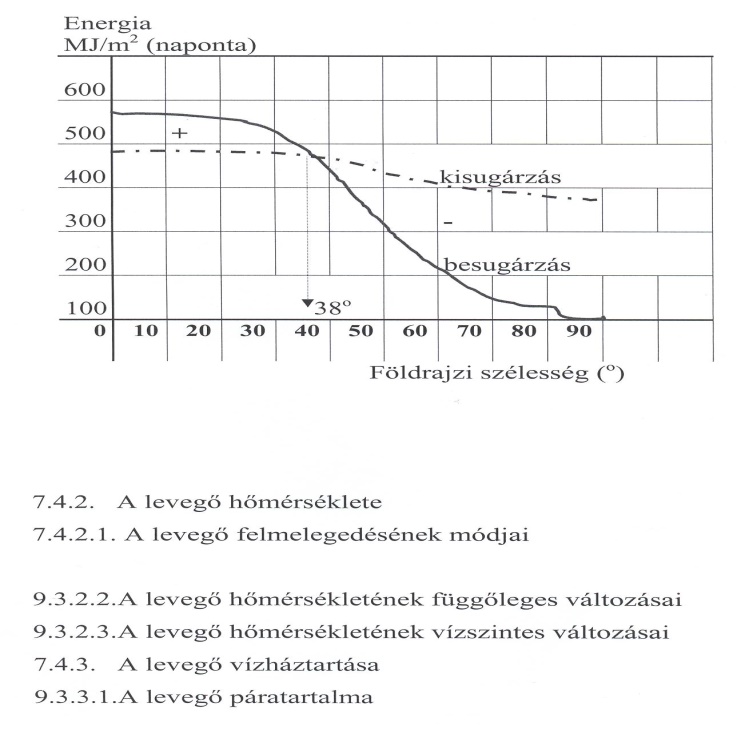 a besugárzás és a kisugárzás arányát nevezzük a légkör hőháztartásánakez a Föld felszínének hőmérsékletét +15 °C-on tartjaa Föld egészére vonatkozóan a be- és kisugárzás aránya egyensúlyban vanIdőjárási és éghajlati elemeka hőmérséklet és a szélFogalmak: IdőIdőjárásÉghajlatHőmérsékletA levegő hőmérsékleteA levegő felmelegedésének módjai: a levegő a Föld felszínétől melegszik felközvetlen hővezetéssel (csak néhány centiméter)függőleges feláramlás (konvekció) – magasabb légrétegek is felmelegedhetnek örvénylő mozgás az alsóbb légrétegekben vízszintes mozgás (advekció) – több ezer kmA levegő hőmérsékletének függőleges változásai nyugalomban lévő levegő hőmérséklete 100 m-ként felfelé haladva átlagban 0,56 C°-al csökkenamíg a levegő relatív nedvességtartalma nem éri el a 100%-ot, addig a csökkenés 1 C°amikor a levegő relatív nedvességtartalma eléri a 100%-ot, akkor a csökkenés 0,5 C°A levegő hőmérsékletének vízszintes változásai a hőmérséklet napi és évszakos változást mutat:oka a besugárzás szakaszossága megnyilvánulása: napi és évi járásizoterma: egyenlő hőmérsékletű pontokat összekötő vonalhőmérsékleti anomália: pozitív – negatívLégnyomása légkör tömege nyomást gyakorol a nehézségi erő hatására. 1013 hPa. (izobar)Széllégnyomáskülönbség kiegyenlítésére légmozgás indul megmindig a magasról az alacsony légnyomású hely feléa föld felszínével párhuzamos futó áramlást nevezzük szélneknevét a kiindulási irányáról kaptaCoriolis-erő: É-i féltekén jobb, D-in bal kéz felé téríti ki a mozgó testeketA levegő vízháztartásaA levegő páratartalmaa víz a levegő legfontosabb vendéganyagamindhárom halmazállapotban jelen vana páratartalom jellemzésére használt adatok:abszolút páratartalom: egy  levegőben levő vízpára grammokban kifejezett mennyisége, hőmérséklet függő  telítési érték: adott hőmérséklethez tartozó maximális vízgőzmennyiségtelítési hiány: az a vízgőzmennyiség grammokban kifejezve, amely adott hőmérsékleten a levegőt telítetté tehetné (%-ban kifejezve: páraéhség)Relatív (viszonylagos, százalékos) páratartalom: megmutatja, hogy adott hőmérsékleten a telítési értéknek hány %-a van jelen a levegőbenHarmatpont (telítési hőmérséklet): az a hőmérsékleti érték, amelyen a relatív páratartalom 100%-os leszKicsapódás: halmazállapot változásszabadlégkörben (kondenzációs magvak)  felhő és ködképződésvagy tárgyak felületén  Harmat: a levegő a harmatpont alá hűl, túltelítetté válik, a felesleges víz cseppfolyós halmazállapotban kiválik. 0  C feletti Dér: a telítési hőmérséklet 0 °C alatti (dérpont), a felesleges vízgőz jégkristályok formájában válik kiZúzmara: 0 °C alatti, szeles időben (jégkristályok)CsapadékképződésEmelkedés, 100m-1°C hűlHarmatpont elérése után kicsapódás-felhőképződésEzután 100m- 0,5°C hűlJégkristályként indul el minden csapadékCiklonok és anticiklonok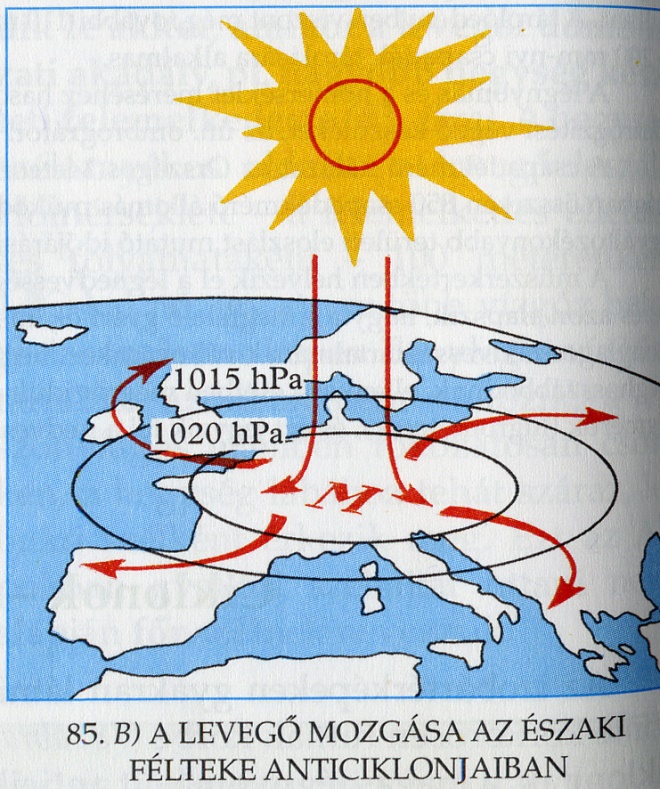 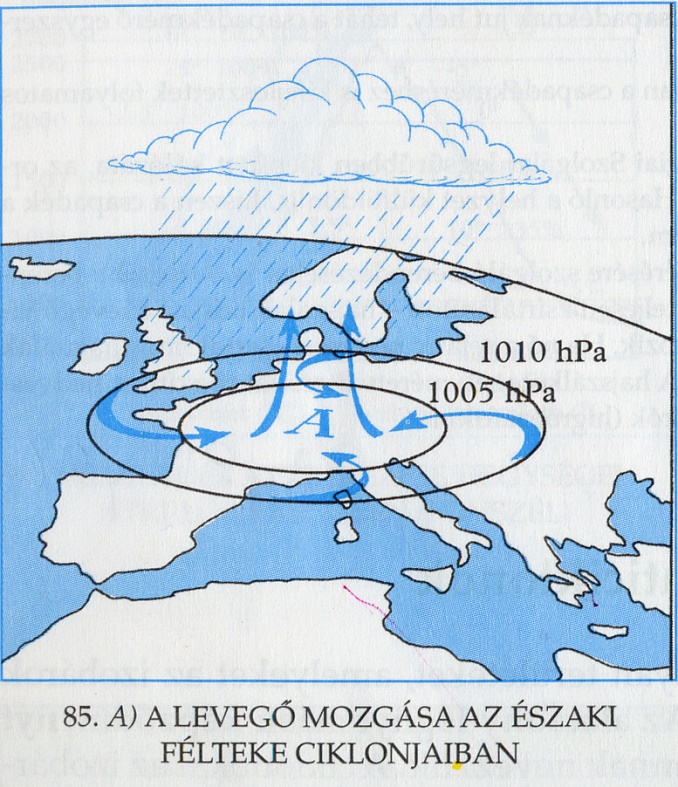 SzelekPasszátNyugatiSarkiMonszunFőn szélLégszennyezésrészfolyamatai emisszió és imisszióózonréteg vékonyodásasavas eső keletkezéseüvegházhatás növeléseglobális klímaváltozás